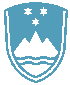 POROČILO O REDNEM INŠPEKCIJSKEM PREGLEDU NAPRAVE, KI LAHKO POVZROČIONESNAŽEVANJE OKOLJA VEČJEGA OBSEGAZavezanec: LJUTOMERČAN d.o.o., Babinska cesta 4, 9240 LjutomerNaprava / lokacija:Naprava za intenzivno rejo prašičev pitancev – Farma Cven, Cven 107, 9240 LjutomerDatum rednega pregleda: 4.10.2019Okoljevarstveno dovoljenje številka35407-100/2006-14 z dne 29.1.2009 in Odločbe o spremembi okoljevarstvenega dovoljenja št. 35407-48/2010-5 z dne 18.11.2011Usklajenost z OVD: delna (navedi):Inšpektorica za okolje je pri zavezancu opravila redni pregled ravnanja z odpadki, emisijamisnovi v zrak, hrupom, odpadnimi vodami in rabo vode. Nepravilnosti glede emisij snovi v zrak,hrupa, rabo vode in ravnanja z odpadnimi vodami ni bilo ugotoviti, ravnanje z odpadki imazavezanec ustrezno urejen razen za ca. 100 m3 odpadnega betona, ki je na lokaciji nastankaostal na začasnem skladiščenju po zaključeni rekonstrukciji objekta reje št. 5 od jeseni 2017, kiga je stranka v skladu z načrtovano večjo spremembo po OVD nameravala uporabiti nagradbišču istega investitorja. Ker stranka teh odpadkov ni odstranila v skladu z Uredbo oodpadkih v roku enega leta od njihovega nastanka, bo inšpektorica z odločbo odredila njihovoodstranitev in predajo pooblaščenemu prevzemniku za to vrsto odpadka.Zaključki / naslednje aktivnosti:Kontrolni pregled po izdani odločbi bo opravljen po preteku roka iz odločbe, naslednji redniinšpekcijski pregled je predviden v skladu s planom Inšpektorata, izredni po potrebi prej.